Publicado en  el 14/05/2015 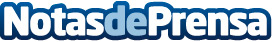 Las operaciones de vigilancia y limpieza continúan desarrollándose en la zona del hundimiento del Oleg NaydenovDatos de contacto:Nota de prensa publicada en: https://www.notasdeprensa.es/las-operaciones-de-vigilancia-y-limpieza_1 Categorias: Construcción y Materiales http://www.notasdeprensa.es